РЕШЕНИЕ № 1465комиссии по рассмотрению споров о результатахопределения кадастровой стоимости09.06.2021             	                                                                                    г. СмоленскКомиссия в составе:Председательствующий: заместитель начальника Департамента имущественных и земельных отношений Смоленской области Сергей Николаевич Шевцов.Секретарь комиссии: консультант отдела обеспечения судебной деятельности правового управления Департамента имущественных и земельных отношений Смоленской области Сапегина Диана Анатольевна.Члены комиссии: заместитель руководителя Управления Федеральной службы государственной регистрации, кадастра и картографии по Смоленской области, заместитель председателя комиссии – Ольга Владимировна Нахаева, член Ассоциации саморегулируемой организации «Национальная коллегия специалистов-оценщиков» Галина Ивановна Ковалева, член Ассоциации «Межрегиональный союз оценщиков» Татьяна Владимировна Тарасенкова, член Ассоциации саморегулируемой организации «Национальная коллегия специалистов-оценщиков» Андрей Николаевич Рогулин, консультант-помощник Уполномоченного по защите прав предпринимателей в Смоленской области Анна Юрьевна Гуртий.          На заседании, проведенном 09.06.2021, комиссия рассмотрела заявление, поступившее 18.05.2021 об оспаривании кадастровой стоимости земельного участка с кадастровым номером 67:25:0010707:254 площадью 4 220 кв. метров, расположенного по адресу: Российская Федерация, Смоленская область, Ярцевский район, г. Ярцево, ул. Студенческая, строение 9.         В голосовании приняли участие: С.Н. Шевцов, О.В. Нахаева, А.Ю. Гуртий, Г.И. Ковалева, Т.В. Тарасенкова.          А.Н. Рогулин заявил самоотвод.         По итогам голосования «за» проголосовало 5 человек, «против» - 0.Нарушения требований статьи 11 Закона об оценочной деятельности и требований к составлению, и к содержанию отчета об оценке, и требований к информации, используемой в отчете об оценке, а также требований к проведению оценки недвижимости, установленных федеральными стандартами оценки не выявлены.                   Решили: определить кадастровую стоимость земельного участка в размере его рыночной стоимости, указанной в отчете об оценке рыночной стоимости от 18.05.2021 № 048/21, составленном ООО «Бизнес-Оценка», по состоянию на 01.01.2020 в размере  570 000 (Пятьсот семьдесят тысяч) рублей.Председательствующий				                                         С.Н. Шевцов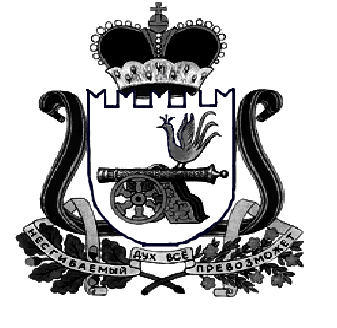 